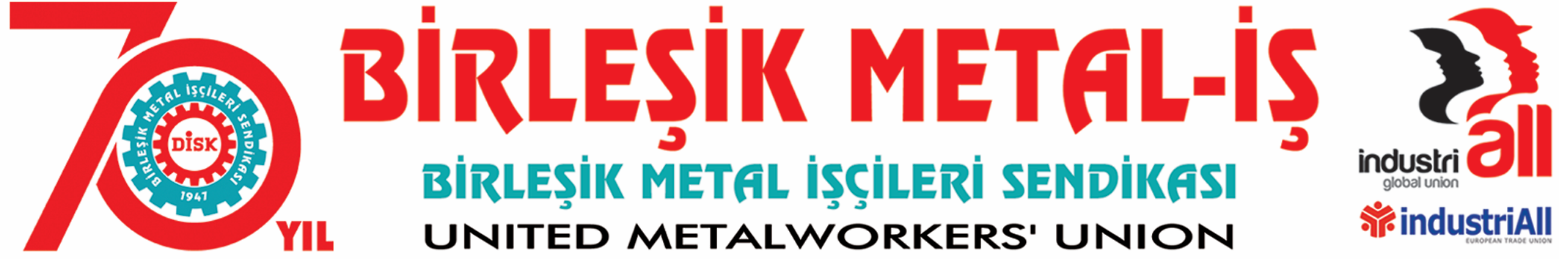 BASIN BÜLTENİ
05.02.2018Birleşik Metal-İş Sendikası Sınıf Araştırmaları Merkezi (BİSAM)Enflasyon ve Hayat Pahalılığı Dönem Raporu (Şubat 2018)05/02/2018ENFLASYON EN ÇOK EMEKLİYİ ETKİLEDİAKP DÖNEMİNDE GİZLİ YOKSULLAŞMA YEVMİYELİLERDE YÜZDE 10.5 OLDUÜCRETLİLER İÇİN ENFLASYON YILLIK OLARAK YÜZDE 11 OLARAK GERÇEKLEŞTİBirleşik Metal İş Sendikası Sınıf Araştırmaları Merkezi (BİSAM) tarafından hazırlanan Enflasyon ve Hayat Pahalılığı Şubat 2018 Dönem Raporu’nun sonuçlarına göre TÜİK tarafından aylık yüzde 1.02 olarak açıklanan yıllık Tüketici Fiyat Endeksi’ndeki artış en yoksul yüzde 20’lik dilim için yüzde 1.24, emekliler için yüzde 1.33 olarak gerçekleşti. TÜFE’deki yıllık artış, işteki statüye göre, en yüksek ücretsiz aile işçileri için gerçekleşti. Ücretsiz aile işçilerinin enflasyonu yüzde 11.5 oldu.  Mesleğe göre ise profesyonel meslek grupları için yıllık enflasyon (TÜFE) yüzde 11.8 olarak gerçekleşti. Enflasyon düzenli ücretlilerde yıllık olarak yüzde 11 olarak hissedildi.Enflasyon toplumun her kesimini yaptıkları harcamalara göre farklı olarak yansıyor. Örneğin gıda fiyatlarındaki artış dar gelirliyi daha fazla etkiliyor. Nitekim farklı gelir gruplarına ve statüye sahip olan kesimler, fiyat atışlarını farklı düzeylerde hissediyor. Tüm gelir grupları için tek bir Tüketici Fiyat Endeksi açıklanıyor. Bunun bir sonucu olarak yaşadığımız enflasyon resmi enflasyon ile uyumsuzluk gösteriyor. AYLIK ENFLASYONDAN EN ÇOK ETKİLENEN EMEKLİ OLDUOcak ayı enflasyonu grupların yaptıkları harcamalara göre en fazla emekliyi etkiledi. Emeklinin enflasyonu ocak ayında yüzde 1.33 oldu.  En yoksul yüzde 20’lik kesim ile çalışmayanlar enflasyonu yüzde 1.24 olarak hissetti. Bu veriler resmi istatistiklere yansımadı. TÜİK Tüketim Harcamaları İstatistikleri ve TÜİK Tüketici Fiyat Endeksi Harcama Gruplarına Göre Endeks Sonuçları kullanılarak farklı gelir grupları için yapılan enflasyon hesaplamasına göre, enflasyon çeşitli gelir ve tüketim grupları için farklı sonuçlar yaratıyor. Buna göre;Ocak 2003-Ocak 2018 dönemleri arasında genel TÜFE yüzde 249 artış gösterirken bu oran düzenli ücretlilerde yüzde 278, Yevmiyeli çalışanlar için yüzde 294, Emekli aylığı ile geçinenlerde yüzde 283,Nüfusun en yoksul yüzde 20’lik kesiminde yüzde 289 oldu. En zengin yüzde 20’lik dilim için ise enflasyon yüzde 273 olarak gerçekleşti. Buna göre enflasyon hesaplaması yoksulu daha da yoksullaştırdı.BİSAM tarafından Ocak 2003-Ocak 2018 dönemlerine göre gizli yoksullaşma oranları da hesaplandı. Gizli yoksullaşma genel enflasyon rakamları ile farklı gelir gruplarının enflasyonlarının arasındaki farktan kaynaklanan ve kayıtlara yansımayan yoksullaşma düzeyini ortaya koyuyor.Buna göre son 15 yıllık dönemde (Ocak 2003-Ocak 2018) gizli yoksullaşmayı en yoğun olarak yaşayanlar, işteki duruma göre yüzde 13 ile “Yevmiyeliler”, temel gelir kaynağına göre yüzde 11.6 ile nitelik gerektirmeyen işlerde çalışanlar oldu. Enflasyon nedeniyle yaşanan gizli yoksullaşma, en yoksul yüzde 20 için yüzde 11.4 seviyesinde gerçekleşti. Buna karşın en zengin yüzde 20 için gizli yoksullaşma yüzde 6.8 oldu. SONUÇEnflasyondaki hareketler doğrudan doğruya alım gücüne etki eden bir role sahip. Kişinin kendi yaptığı harcama kalemlerindeki fiyat artışları (enflasyonu) ile resmi Tüketici Fiyat Endeksi arasındaki fark istatistiklere yansımayan bir yoksulluğa neden olmaktadır. Aynı zamanda sepete her yıl müdahaleye olanak tanıyan yöntem, sonuçların güvenilirliği açısından soru işaretlerine neden olmaktadır. Dar gelirli için ağırlığı son derece önemli olan kira ve gıdanın, sepetteki ağırlığının sistematik olarak azalması enflasyon verileri üzerinden yaşanan tartışmaları artırmaktadır. Bu nedenle;Ücret artışlarında dar gelirlileri dikkate alınacak ayrı bir endeks oluşturulmalıdır.Toplum tarafından yaygın olarak kullanılmadığı halde, yüksek değer taşıdığı için enflasyonu önemi oranda etkileyen ürünlerin mal sepetindeki ağırlığı gözden geçirilmeli, teknolojik gelişmeye koşut olarak fiyatları sürekli olarak gerileyen ürünler gelir gruplarının tüketim ölçütleri üzerinden ele alınmalıdır. Her türlü sübjektif müdahaleye açık olan yıllık sepet değişiminden vaz geçilmeli. Sepetteki değişiklikler 3’er yıllık dönemler halinde gerçekleştirilmelidir. İstatistik konseyinin kapsamı genişletilerek emek örgütlerinin katılımı ve denetimi sağlanmalıdır.Hükümetin TÜİK’e müdahalesi anlamına gelecek yaklaşımlardan ve söylemlerden uzak durulmalıdır.Enflasyon hesaplamasında araştırma kapsamında belirtilen unsurlardan kaynaklı olarak yaşanan gelir kayıpları giderilmelidir.ARAŞTIRMANIN YÖNTEMİTÜİK Tüketim Harcamaları İstatistikleri ve TÜİK Tüketici Fiyat Endeksi Harcama Gruplarına Göre Endeks Sonuçları üzerinden, farklı harcama gruplarının tüketim kalıpları dikkate alınarak, enflasyon kalıpları oluşturulmakta, bu kalıplar üzerinden farklı gruplara göre enflasyon verileri hesaplanmaktadır. Gizli yoksullaşma oranı resmi TÜFE verileri ile farklı gruplar için hesaplanmış enflasyon oranlarındaki fark dikkate alınarak tespit edilmektedir.  TABLO 1- Gelir ve statüye göre enflasyon oranları TABLO 2- AKP Döneminde gizli yoksullaşma oranları Grafik- Seçilmiş gruplara göre AKP döneminde gizli yoksullaşma oranları 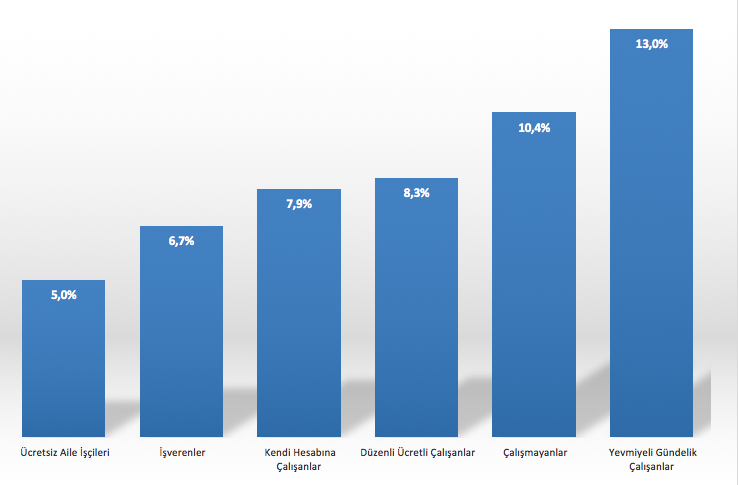 GELİR GRUPLARI15 YIL1 YIL1 AYGENEL ENFLASYON249,0%10,3%1,02%İŞTEKİ DURUMA GÖREDüzenli Ücretli Çalışanlar277,8%11,0%1,08%İşverenler272,6%11,4%1,08%Kendi Hesabına Çalışanlar276,6%10,9%1,19%Ücretsiz Aile Çalışanları271,9%11,5%1,00%YevmiyeliGündelik Çalışanlar294,4%10,1%1,14%Çalışmayanlar285,2%10,4%1,24%MESLEĞE GÖREBüro Hizmetlerinde Çalışan Elemanlar279,4%10,8%1,05%Çalışmayanlar285,2%10,4%1,24%Hizmet Ve Satış Elemanları280,3%11,0%1,10%Nitelik Gerektirmeyen İşlerde Çalışanlar289,6%10,1%1,12%Nitelikli Tarım, Ormancılık Ve Su Ürünleri Çalışanları275,7%10,5%1,29%Profesyonel Meslek Mensupları267,2%11,8%0,98%Sanatkarlar Ve İlgili İşlerde Çalışanlar282,5%10,8%1,17%Teknisyenler, Teknikerler Ve Yardımcı Profesyonel Meslek Mensupları274,0%11,0%1,09%Tesis Ve Makine Operatörleri Ve Montajcılar287,9%10,4%1,13%Yöneticiler273,7%11,7%1,08%TEMEL GELİR KAYNAĞINA GÖREÜcret, yevmiye278,8%11,0%1,08%Mütesebbis Geliri276,6%11,3%1,14%Emekli aylığı283,3%10,3%1,33%Diğer Transferler290,1%10,1%1,20%Gayrimenkul Kira Geliri Ve Menkul Kıymet Faiz Geliri284,4%9,9%1,31%GELİR GRUPLARINA GÖRE1. Yüzde 20 En Yoksul288,7%10,0%1,24%2. Yüzde 20284,8%10,2%1,19%3. Yüzde 20284,6%10,4%1,18%4. Yüzde 20284,6%10,4%1,18%5. Yüzde 20 En Zengin272,6%11,5%1,05%İŞTEKİ DURUMA GÖREGİZLİ YOKSULLAŞMA ORANI (%) Düzenli Ücretli Çalışanlar8,3% İşverenler6,7% Kendi Hesabına Çalışanlar7,9% Ücretsiz Aile İşçileri6,6% Yevmiyeli Gündelik Çalışanlar13,0% Çalışmayanlar10,4%MESLEĞE GÖRE Büro Hizmetlerinde Çalışan Elemanlar8,7% Çalışmayanlar10,4% Hizmet Ve Satış Elemanları9,0% Nitelik Gerektirmeyen İşlerde Çalışanlar11,6% Nitelikli Tarım, Ormancılık Ve Su Ürünleri Çalışanları7,6% Profesyonel Meslek Mensupları5,2% Sanatkarlar Ve İlgili İşlerde Çalışanlar9,6% Teknisyenler, Teknikerler ve Yard. Prof. Meslek Mensupları7,2% Tesis Ve Makine Operatörleri Ve Montajcılar11,1% Yöneticiler7,1%TEMEL GELİR KAYNAĞINA GÖREÜcret, yevmiye8,5%Mütesebbis Geliri7,9%Emekli aylığı9,8%Diğer Transferler11,8%Gayrimenkul Kira Geliri Ve Menkul Kıymet Faiz Geliri10,2%GELİR GRUPLARINA GÖREYüzde 20 En Yoksul11,4%Yüzde 2010,2%Yüzde 2010,2%Yüzde 2010,2%Yüzde 20 En Zengin6,8%